News Release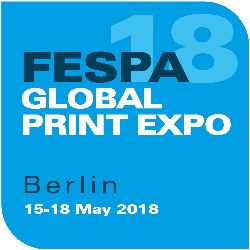 20 March 2018FESPA CONFIRMS CONFERENCE PROGRAMME FOR INAUGURAL DIGITAL CORRUGATED EXPERIENCEFESPA has confirmed the lineup of expert speakers for the Digital Corrugated Experience conference, which will take place at FESPA Global Print Expo 2018 from 15 to 18 May at the Messe Berlin, Germany.The conference will educate both print service providers (PSPs) and packaging converters about the production of digitally printed packaging and point of sale (POS). The sessions will highlight the technology innovations changing the landscape of printing for corrugated and how digital technology is making production more flexible and dynamic. The seminar sessions, which will be presented in English, will take place in the Digital Corrugated Experience, located in hall 5.2 stand C40 at FESPA 2018. The speakers in the conference sessions are all active in the corrugated industry and will be able to inspire visitors about digital printing for corrugated applications, while also providing top tips and expert advice first-hand.The daily seminar programme includes: 11:00: Why brands love digital corrugated printing. Simon Goldsack, HP Brand Innovation Manager11:30: Colour management for corrugated printing. Sean Moloney, Sun Automation Global Product Manager12:00: Workflow solutions for corrugated printing. Chris Rogers, Esko Solution Marketing Manager folding carton/corrugated12:30: Inks and substrates for corrugated printing. Xavier Melisse, HP Ink Scientist and Product Manager13:00: Single pass vs multi pass corrugated printing. Nick Kirby, Swanline CEOThe seminar sessions will conclude with a panel discussion with PSPs and converters considering the question ‘Why do I need to bring digital into an analogue corrugated environment?’ moderated by industry expert Dan Brunton. The final session of the day at 14:30 will be a ‘breaking news’, which will highlight digital corrugated packaging news from the manufacturers exhibiting in the Digital Corrugated Experience.Duncan MacOwan, Head of Events at FESPA comments: “The Digital Corrugated Experience at FESPA Global Print Expo will provide an inspirational experience for visiting PSPs and converters. The interactive feature will be the platform the industry needs for education on digital print for corrugated. Over the years FESPA has guided our global print community into adopting digital technology and how they can combine both analogue and digital processes. Now we can give the same guidance to the corrugated industry, while at the same time highlighting to our core PSP audience how corrugated could be a new diversification opportunity for them.”For more information on the Digital Corrugated Experience, visit www.corrugatedexperience.com For information on FESPA Global Print Expo 2018 and to register to attend visit www.fespaglobalprintexpo.com. For free entry use code DCEM801.ENDSAbout FESPA Founded in 1962, FESPA is a global federation of Associations for the screen printing, digital printing and textile printing community. FESPA’s dual aim is to promote screen printing and digital imaging and to share knowledge about screen and digital printing with its members across the world, helping them to grow their businesses and learn about the latest developments in their fast growing industries.  FESPA Profit for Purpose 
The shareholders are the industry. FESPA has invested millions of Euros into the global printing community over the last seven years, supporting the growth of the market. For more information visit www.fespa.com FESPA Print CensusThe FESPA Print Census is a global research project to understand the wide format, screen and digital print community. It is the largest data gathering project of its kind. Forthcoming FESPA events include:FESPA Global Print Expo, 15-18 May 2018, Messe Berlin, Berlin, GermanyEuropean Sign Expo, 15-18 May 2018, Messe Berlin, Berlin, GermanyFESPA Awards, 16 May 2018, Berlin, GermanyFESPA Africa, 12-14 September 2018, Gallagher Convention Centre, Johannesburg, South AfricaFESPA Mexico, 20-22 September 2018, Centro Citibanamex, Mexico City, MexicoFESPA Eurasia, 6-9 December 2018, CNR Expo, Istanbul, TurkeyFESPA Brasil, 20 – 23 March 2019, Expo Center Norte, São Paulo, BrazilIssued on behalf of FESPA by AD CommunicationsFor further information, please contact:Ellie Martin				Lynda Sutton / Judith MellorAD Communications  			FESPATel: + 44 (0) 1372 464470        		Tel: +44 (0) 1737 240788Email: emartin@adcomms.co.uk 		Email: lynda.sutton@fespa.com / judith.mellor@fespa.com Website: www.adcomms.co.uk		Website: www.fespa.com 